Конституцией Российской Федерации каждому человеку и гражданину гарантируется защита его прав и свобод, в том числе право на половую свободу и половую неприкосновенность. Также, в соответствии с ч.1 ст.38 Конституции Российской Федерации, материнство и детство, семья находятся под защитой государства. Дети (несовершеннолетние) - это лица, не достигшие возраста 18-ти лет. Половая свобода и половая неприкосновенность являются частью гарантированных Конституцией РФ прав и свобод личности.Основными видами преступных посягательств против половой неприкосновенности несовершеннолетних в соответствии с Уголовным кодексом Российской Федерации являются: изнасилование (ст.131 УК РФ); насильственные действия сексуального характера (ст.132 УК РФ); понуждение к действиям сексуального характера (ст.133 УК РФ); половое сношение и иные действия сексуального характера с лицом, не достигшем шестнадцатилетнего возраста (ст.134 УК РФ); развратные действия (ст.135 УК РФ).Жертвой может стать любой ребенок, однако, есть дети, которые попадают в руки насильника чаще, чем другие: Послушные дети (у них родители, внушающие, что «старшие всегда правы», «ты еще мал, чтоб иметь свое мнение», «главное для тебя - слушаться взрослых»). 2. Доверчивые дети (педофил может предложить вместе поискать убежавшего котенка, поиграть у него дома в новую компьютерную игру). 3. Замкнутые, заброшенные, одинокие ребята (за взрослым человеком, оказавшим такому ребенку внимание, он может пойти куда угодно). 4. Дети, стремящиеся казаться взрослыми (преступник воспринимает это как послание: хочу испытывать то же, что и взрослые).6. Дети, испытывающие интерес к «блатной» романтике.Часто дети не могут самостоятельно найти выход из сложившейся ситуации. Прежде всего, надо помнить, что у ребенка есть права, которые защищаются законом! Любой ребенок может обратиться в полицию, Следственный комитет, прокуратуру, к Уполномоченному по правам ребенка. Это важно помнить родителям! Уважайте своего ребенка, не делайте сами и не позволяйте другим заставлять ребенка делать что-то против своей воли. 8-800-2000-122детский телефон доверия(4725) 32-27-30 – «Центр психолого-педагогической, медицинской и социальной помощи»Будьте внимательны к детям!МБОУ «Средняя общеобразовательная школа №11»    2023-2024 учебный годПоловая неприкосновенность несовершеннолетних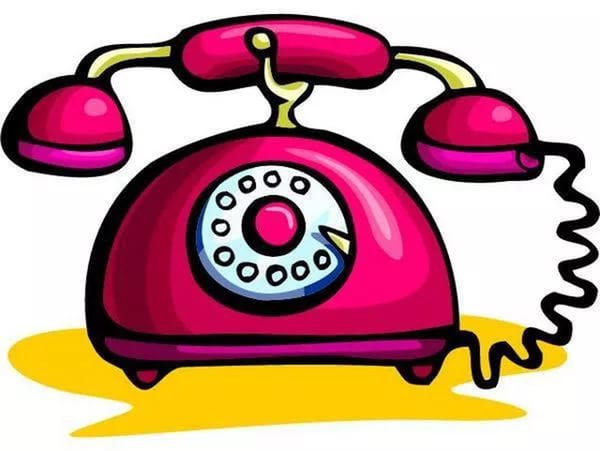 Памятка  для родителей Наш адрес:309504, Белгородская область, г. Старый Оскол, Интернациональный, 23Телефон:8(4725) 24-31-40                     Уважаемые родители! Эта памятка предназначена для Вас, так как Вы - самый близкий для ребенка человек, который может помочь предотвратить насилие и посягательства на половую неприкосновенность детей и подростков. Избежать насилия можно, но для этого помогите ребенку усвоить«Правило пяти «нельзя».- Нельзя разговаривать с незнакомцами на улице и впускать их в дом. -Нельзя заходить с ними вместе в подъезд и лифт. -Нельзя садиться в чужую машину. -Нельзя принимать от незнакомых людей подарки и соглашаться на их предложение пойти к ним домой или еще куда-либо. -Нельзя задерживаться на улице одному, особенно с наступлением темноты.Родители должны  научить его основным правилам сексуальной безопасности.Правила нижнего белья или правило трусиков - набор установок для предупреждения сексуального насилия или надругательства над детьми, набор ключевых правил, которые помогут объяснить, где проходят границы дозволенного и что другие люди не могут с ним делать ни под каким предлогом. Ключевое: никто не может трогать его в тех местах,  закрыты бельем, а сам он не должен касаться других в этих местах.Научите ребенка всегда отвечать «Нет!» Если ему предлагают зайти в гости или подвезти до дома, пусть даже это соседи. Если за ним в школу или детский сад пришел посторонний, а родители не предупреждали его об этом заранее. Если в отсутствие родителей пришел незнакомый (малознакомый) человек и просит впустить его в квартиру. Если незнакомец угощает чем-нибудь с целью познакомиться и провести с тобой время. Как понять, что ребенок или подросток подвергался сексуальному насилию?Вялость, апатия, пренебрежение к своему внешнему виду; Чувство одиночества, бесполезности, грусти, общее снижение  настроения;Уход от контактов, изоляция от друзей и близких; Нарушение умственных процессов, снижение качества выполняемой учебной работы; Чувство мотивированной или немотивированной тревожности, страха, отчаяния;Неуверенность в себе, снижение самооценки; Проблемы со сном, кошмары, страх перед засыпанием; Головные боли, боли в желудке, соматические симптомы; Повышенная агрессивность и гиперактивность; Постоянная тревога по поводу возможной опасности или беспокойство по поводу безопасности любимых людей.         Более 70% случаев насилия против детей совершается лицами из близкого окружения, теми,  кого ребенок хорошо знает: отцами, отчимами, соседями, знакомыми, а иногда и другими детьми и подростками. Бывает, что такие преступления длятся годами, а жертвы и родственники не знают или умалчивают факты насилия, что негативно сказывается на психологическом здоровье пострадавшего человека. Во многих семьях тема интимных отношений табуирована. Родители часто оттягивают или вовсе избегают «трудных» разговоров со своими детьми по теме полового воспитания и неприкосновенности тела. Это чревато тем, что ребенок не понимает, какими правами обладает и что ему стоит делать, чтобы не попасть в опасную ситуацию.Как уберечь ребенка от сексуального насилия?- Расскажите детям о их праве на личную неприкосновенность, на защиту себя от физических посягательств любыми средствами.-ВАЖНО научить ребенка отличать уважение к взрослым от безусловного подчинения всем старшим. Дети имеют право и должны сказать «НЕТ» любому, кто намеревается причинить им вред в любой форме.-  Дети должны находиться на улице в кругу друзей, но только с теми, кого Вы знаете и не позже 23.00.-  Если они вместе громко закричат или кто-то позовет родителей, других взрослых, преступника это остановит.-  Родители ВСЕГДА должны знать куда, к кому идет ребенок, как его можно найти. - Убедите детей, что призыв о помощи – это не свидетельство трусости, а необходимое средство защиты или даже спасения. домогательств. Если ребенок своим поведением, внешним видом или состоянием, вызывает у вас мысль, что он может подвергаться жестокому обращению — незамедлительно сообщайте о данном факте!